Presentation Title [Sentence Case; Bold; Garamond 14][Note: For the remaining sections, please use the font "Garamond 12."]Presenter1 and Co-author Names2 1Department or Division Name, Organization/Affiliation, City, State, Country, Email2Department or Division Name, Organization/Affiliation, City, State, Country, EmailAbstract: (Max words limit 250)Biography: (Max words limit 100)Details of the Presenting Author: 	                          Full Name: 
Email ID: Alternative Email:Contact Number: Country: 
Presentation Category: (Oral/Poster Presentation) 
Recent Photograph: (High Resolution)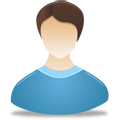 If you have difficulty inserting a high-resolution image into a Word document, please send it to us via email.